DISIPLIN SEDANG TERHADAP PEGAWAI NEGERI SIPIL DILINGKUNGAN DINAS SUMBER DAYA AIR, CIPTA KARYA DAN TATA RUANG PROVINSI SUMATERA UTARA BERDASARKAN PERATURAN PEMERINTAHNO. 53 TAHUN 2010SKRIPSI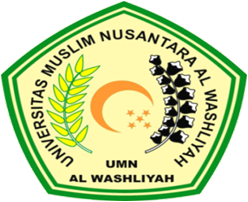 OLEH :CHAIRUL SYAFWAN165114026FAKULTAS HUKUMPROGRAM STUDI ILMU HUKUMUNIVERSITAS MUSLIM NUSANTARA AL WASHLIYAHMEDAN2020